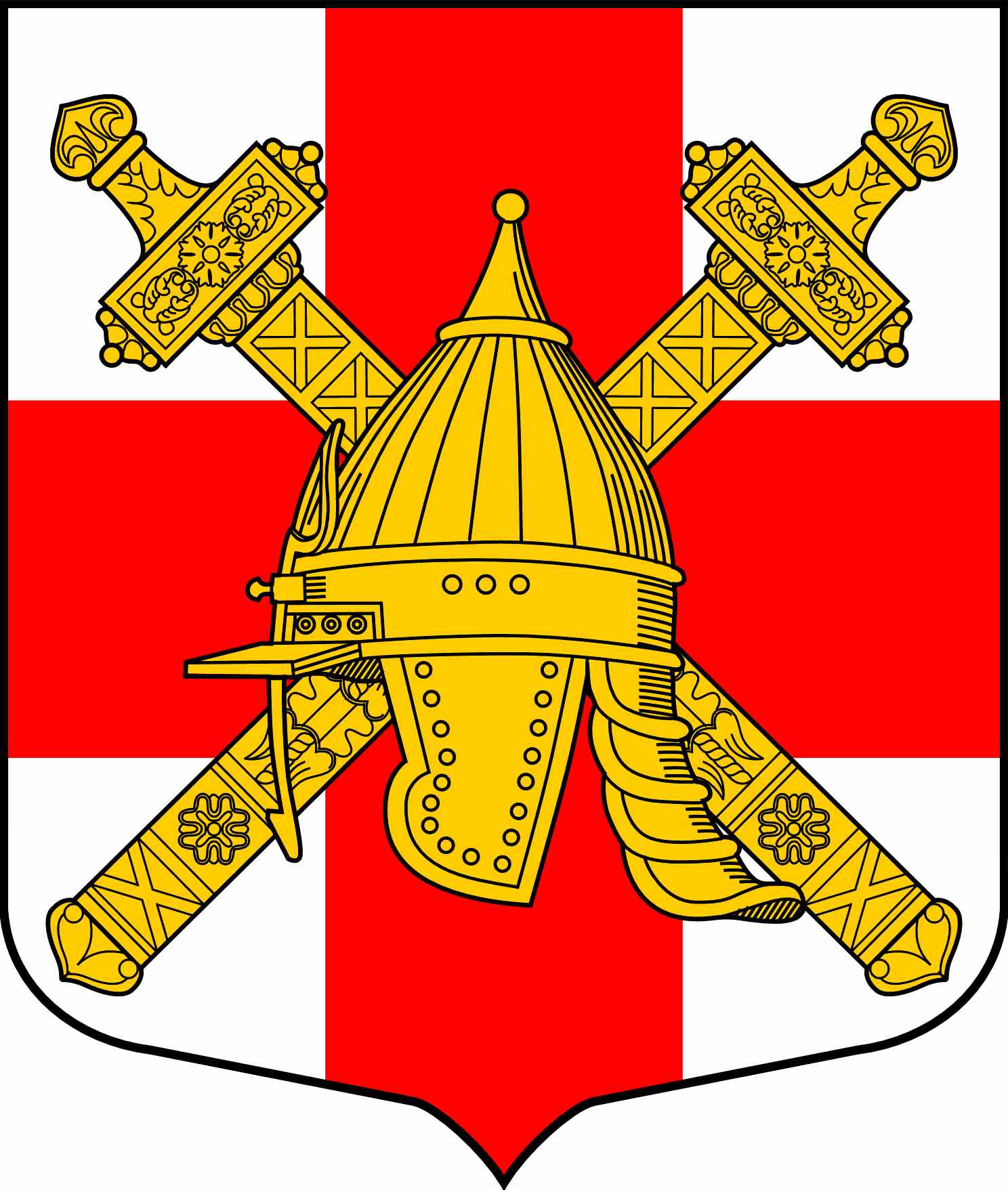 АДМИНИСТРАЦИЯ СИНЯВИНСКОГО ГОРОДСКОГО ПОСЕЛЕНИЯКИРОВСКОГО МУНИЦИПАЛЬНОГО РАЙОНА ЛЕНИНГРАДСКОЙ ОБЛАСТИ  П О С Т А Н О В Л Е Н И Еот 28 декабря 2023 г.  № 714Об утверждении муниципальной программы «Безопасность жизнедеятельности на территории Синявинского городского поселения Кировского муниципального района Ленинградской области на 2024-2026 годы»В соответствии с Федеральными законами от 06.10.2003 № 131-ФЗ «Об общих принципах организации местного самоуправления в Российской Федерации», от 12.02.1998 № 28-ФЗ «О гражданской обороне», от 21.12.1994 № 68-ФЗ «О защите населения и территорий от чрезвычайных ситуаций природного и техногенного характера», от 21.12.1994 № 69-ФЗ «О пожарной безопасности», от 06.03.2006 № 35-ФЗ «О противодействии терроризму» постановляю:          1.	Утвердить муниципальную программу «Безопасность жизнедеятельности на территории Синявинского городского поселения Кировского муниципального района Ленинградской области на 2024-2026 годы» согласно приложению к настоящему постановлению.2.	Производить финансирование мероприятий муниципальной программы «Безопасность территории Синявинского городского поселения Кировского муниципального района Ленинградской области на 2024-2026 годы» в рамках средств, предусмотренных в бюджете поселения на 2024 год и на плановый период 2025 и 2026 годов.3. Постановление администрации Синявинского городского поселения Кировского  муниципального   района   Ленинградской  области  от  30.12.2022 № 651 «Об утверждении муниципальной программы «Безопасность жизнедеятельности на территории Синявинского городского поселения Кировского муниципального района Ленинградской области на 2023-2025 годы» признать утратившим силу.4.	Настоящее постановление разместить в информационно-телекоммуникационной сети «Интернет» и опубликовать в газете «Наше Синявино».5.	Контроль за исполнением настоящего постановления оставляю за собой.Глава администрации								Е.В. ХоменокРазослано: в дело – 2, в ред. газеты «Наше Синявино», в Кировскую городскую прокуратуру Ленинградской областиУтвержденапостановлением администрацииСинявинского городского поселенияКировского муниципального района Ленинградской областиот  28.12.2023 г. № 714               (приложение)Муниципальная программа«Безопасность жизнедеятельности на территории Синявинского городского поселения Кировского муниципального района Ленинградской области на 2024-2026 годы»Общая характеристика, проблемы и прогноз развития сферы реализации ПрограммыНа территории Синявинского городского поселения Кировского муниципального района Ленинградской области (далее – МО Синявинское городское поселение) существуют угрозы чрезвычайных ситуаций природного и техногенного характера.Природные чрезвычайные ситуации могут сложиться в результате опасных природных явлений: сильные ветры, снегопады, засухи, лесные пожары. Техногенную угрозу представляют потенциально опасные объекты, расположенные на территории поселения.Эффективность ликвидации чрезвычайных ситуаций во многом определяется наличием материальных ресурсов. Достаточность материальных ресурсов позволяет в минимальные сроки локализовать чрезвычайную ситуацию, уменьшить масштабы ее последствий и решить главную задачу – спасти и организовать первоочередное жизнеобеспечение пострадавших.Объемы резервов финансовых и материальных ресурсов определяются исходя из прогнозируемых угроз чрезвычайных ситуаций.В настоящее время остается неприкрытой в противопожарном отношении часть населенного пункта Синявино – территория 2. На этой территории создана и действует добровольная пожарная дружина.Основными проблемами пожарной безопасности являются: несвоевременное прибытие подразделений пожарной охраны к месту вызова из-за удаленности;низкий уровень защищенности населения, территорий и учреждений социальной сферы от пожаров;недостаток пожарной техники и пожарного снаряжения, незаинтересованность граждан в участии в профилактике пожаров.Основанием для разработки программы являются следующие законодательные и нормативные правовые акты: Федеральный закон от 06.10.2003 № 131-ФЗ «Об общих принципах организации местного самоуправления в Российской Федерации»; Федеральный закон от 12.02.1998 № 28-ФЗ «О гражданской обороне»; Федеральный закон от 21.12.1994 № 68-ФЗ «О защите населения и территорий от чрезвычайных ситуаций природного и техногенного характера»; Федеральный закон от 21.12.1994  № 69-ФЗ «О пожарной безопасности».Муниципальная программа «Безопасность жизнедеятельности на территории Синявинского городского поселения Кировского муниципального района Ленинградской области на 2024-2026 годы» (далее - Программа) реализует полномочия администрации по ведению гражданской обороны, защите населения и территории от последствий чрезвычайных ситуаций природного и техногенного характера, соблюдения первичных мер пожарной безопасности и обеспечения безопасности людей на водных объектах, профилактике терроризма и экстремизма, минимизации и (или) ликвидации последствий проявлений терроризма и экстремизма в границах МО Синявинское городское поселение. Программа направлена на повышение уровня пожарной безопасности и защиты населения и территорий от чрезвычайных ситуаций мирного и военного времени.Основные цели и задачи ПрограммыОсновной целью настоящей Программы является повышение уровня обеспечения безопасности жизнедеятельности населения Синявинского городского поселения.Программа направлена на решение следующих задач:1.	Обеспечение пожарной безопасности.2.   Завершение реконструкции системы оповещения и информирования населения об опасностях, возникающих при военных конфликтах и чрезвычайных ситуациях.3.	Гражданская оборона и защита населения и территории от чрезвычайных ситуаций природного и техногенного характера.4.	Антитеррористическая и общественная безопасность, профилактика правонарушений.В реализации Программы на территории Синявинского городского поселения участвуют:совет депутатов Синявинского городского поселения;администрация Синявинского городского поселения.3.	Срок и этапы реализации ПрограммыПрограмма рассчитана на срок с 01 января 2024 года по 31 декабря 2024 года и плановый период 2025 и 2026 годов.4. Ресурсное обеспечение ПрограммыПрограмма реализуется за счет средств бюджета Синявинского городского поселения Кировского муниципального района Ленинградской области. В качестве дополнительных источников финансирования отдельных мероприятий могут привлекаться средства организаций независимо от форм собственности, муниципальных предприятий, деятельность которых осуществляется на территории МО Синявинское городское поселение. Объемы финансирования утверждаются на срок действия Программы при разработке бюджета поселения.Приложение № 1 к ПрограммеПаспорт муниципальной программы «Безопасность жизнедеятельности на территории Синявинского городского поселения Кировского муниципального района Ленинградской области на 2024-2026 год»Приложение № 2 к ПрограммеПеречень мероприятий муниципальной программы «Безопасность жизнедеятельности на территории Синявинского городского поселения Кировского муниципального района Ленинградской области на 2024-2026 годы»Приложение № 3 к ПрограммеСведенияо показателях (индикаторах) и их значенияхмуниципальной программы Синявинского городского поселения Кировского муниципального района Ленинградской области «Безопасность жизнедеятельности  на территории Синявинского городского поселения»Приложение № 4 к ПрограммеСведения о порядке сбора информации и методике расчетапоказателей (индикаторов) муниципальной программы«Безопасность жизнедеятельности на территории Синявинского городского поселения Кировского муниципального района Ленинградской областиПриложение № 5 к ПрограммеПлан реализации муниципальной программы Синявинского городского поселения Кировского муниципального района Ленинградской области Безопасность жизнедеятельности на территории Синявинского городского поселения на 2024-2026 годыНаименование муниципальной программы«Безопасность жизнедеятельности на территории Синявинского городского поселения Кировского муниципального района Ленинградской области на 2024-2026 годы» «Безопасность жизнедеятельности на территории Синявинского городского поселения Кировского муниципального района Ленинградской области на 2024-2026 годы» «Безопасность жизнедеятельности на территории Синявинского городского поселения Кировского муниципального района Ленинградской области на 2024-2026 годы» «Безопасность жизнедеятельности на территории Синявинского городского поселения Кировского муниципального района Ленинградской области на 2024-2026 годы» Сроки реализации муниципальной программы2024-2026 годы2024-2026 годы2024-2026 годы2024-2026 годыОтветственный исполнитель муниципальной программы Администрация Синявинского городского поселения Кировского муниципального района Ленинградской области Администрация Синявинского городского поселения Кировского муниципального района Ленинградской области Администрация Синявинского городского поселения Кировского муниципального района Ленинградской области Администрация Синявинского городского поселения Кировского муниципального района Ленинградской областиСоисполнитель муниципальной программы----Участники муниципальной программыСпециалист по ГО и ЧС, отдел закупок администрации Синявинского городского поселения Специалист по ГО и ЧС, отдел закупок администрации Синявинского городского поселения Специалист по ГО и ЧС, отдел закупок администрации Синявинского городского поселения Специалист по ГО и ЧС, отдел закупок администрации Синявинского городского поселения Цель муниципальной программыОбеспечение безопасности жизнедеятельности населения, построение эффективной системы защиты населения от чрезвычайных ситуаций мирного и военного времени, обеспечение пожарной безопасности на территории Синявинского городского поселенияОбеспечение безопасности жизнедеятельности населения, построение эффективной системы защиты населения от чрезвычайных ситуаций мирного и военного времени, обеспечение пожарной безопасности на территории Синявинского городского поселенияОбеспечение безопасности жизнедеятельности населения, построение эффективной системы защиты населения от чрезвычайных ситуаций мирного и военного времени, обеспечение пожарной безопасности на территории Синявинского городского поселенияОбеспечение безопасности жизнедеятельности населения, построение эффективной системы защиты населения от чрезвычайных ситуаций мирного и военного времени, обеспечение пожарной безопасности на территории Синявинского городского поселенияЗадачи муниципальной программыОбеспечение пожарной безопасности.Совершенствование местной системы оповещения населения г.п. Синявино Кировского муниципального района Ленинградской области.Защита населения и территории от чрезвычайных ситуаций природного и техногенного характера.Антитеррористическая и общественная безопасность, профилактика правонарушений.Обеспечение пожарной безопасности.Совершенствование местной системы оповещения населения г.п. Синявино Кировского муниципального района Ленинградской области.Защита населения и территории от чрезвычайных ситуаций природного и техногенного характера.Антитеррористическая и общественная безопасность, профилактика правонарушений.Обеспечение пожарной безопасности.Совершенствование местной системы оповещения населения г.п. Синявино Кировского муниципального района Ленинградской области.Защита населения и территории от чрезвычайных ситуаций природного и техногенного характера.Антитеррористическая и общественная безопасность, профилактика правонарушений.Обеспечение пожарной безопасности.Совершенствование местной системы оповещения населения г.п. Синявино Кировского муниципального района Ленинградской области.Защита населения и территории от чрезвычайных ситуаций природного и техногенного характера.Антитеррористическая и общественная безопасность, профилактика правонарушений.Ожидаемые (конечные) результаты реализации муниципальной программы  Повышение уровня пожарной безопасности и защита населенных пунктов от природных пожаров.Защита населения от опасностей мирного и военного времени. Повышение эффективности ликвидации чрезвычайной ситуации, минимизация ее последствий,  спасение и организация первоочередного жизнеобеспечение пострадавших.Повышение уровня безопасности граждан, антитеррористической защищенности объектов муниципальной собственности, снижение числа правонарушений.Обеспечение оповещения населения по сигналам гражданской обороны, а также при возникновении чрезвычайных ситуаций природного и техногенного характераПовышение уровня пожарной безопасности и защита населенных пунктов от природных пожаров.Защита населения от опасностей мирного и военного времени. Повышение эффективности ликвидации чрезвычайной ситуации, минимизация ее последствий,  спасение и организация первоочередного жизнеобеспечение пострадавших.Повышение уровня безопасности граждан, антитеррористической защищенности объектов муниципальной собственности, снижение числа правонарушений.Обеспечение оповещения населения по сигналам гражданской обороны, а также при возникновении чрезвычайных ситуаций природного и техногенного характераПовышение уровня пожарной безопасности и защита населенных пунктов от природных пожаров.Защита населения от опасностей мирного и военного времени. Повышение эффективности ликвидации чрезвычайной ситуации, минимизация ее последствий,  спасение и организация первоочередного жизнеобеспечение пострадавших.Повышение уровня безопасности граждан, антитеррористической защищенности объектов муниципальной собственности, снижение числа правонарушений.Обеспечение оповещения населения по сигналам гражданской обороны, а также при возникновении чрезвычайных ситуаций природного и техногенного характераПовышение уровня пожарной безопасности и защита населенных пунктов от природных пожаров.Защита населения от опасностей мирного и военного времени. Повышение эффективности ликвидации чрезвычайной ситуации, минимизация ее последствий,  спасение и организация первоочередного жизнеобеспечение пострадавших.Повышение уровня безопасности граждан, антитеррористической защищенности объектов муниципальной собственности, снижение числа правонарушений.Обеспечение оповещения населения по сигналам гражданской обороны, а также при возникновении чрезвычайных ситуаций природного и техногенного характераПодпрограммы муниципальной программыРазработка подпрограмм не планируется в виду отсутствия необходимостиРазработка подпрограмм не планируется в виду отсутствия необходимостиРазработка подпрограмм не планируется в виду отсутствия необходимостиРазработка подпрограмм не планируется в виду отсутствия необходимостиПроекты, реализуемые в рамках муниципальной программыПоэтапное развитие местной системы оповещения населения Синявинского городского поселения Кировского муниципального района Ленинградской областиПоэтапное развитие местной системы оповещения населения Синявинского городского поселения Кировского муниципального района Ленинградской областиПоэтапное развитие местной системы оповещения населения Синявинского городского поселения Кировского муниципального района Ленинградской областиПоэтапное развитие местной системы оповещения населения Синявинского городского поселения Кировского муниципального района Ленинградской областиРасходы (тыс. рублей)Расходы (тыс. рублей)Расходы (тыс. рублей)Расходы (тыс. рублей)Финансовое обеспечение муниципальной программы – всего, в том числе по годам реализациивсего202420252026Финансовое обеспечение муниципальной программы – всего, в том числе по годам реализации3400,5891186,6631106,9631106,963№   
п/пМероприятия по реализации программы Срок исполнения Источники финансированияВсего, тыс. руб.Объем финансирования по годам, тыс. руб.Объем финансирования по годам, тыс. руб.Объем финансирования по годам, тыс. руб.Ответственный за выполнение мероприятий программы Планируемые результаты выполнения мероприятий программы №   
п/пМероприятия по реализации программы Срок исполнения Источники финансированияВсего, тыс. руб.202320242025Ответственный за выполнение мероприятий программы Планируемые результаты выполнения мероприятий программы 123456789101Задача 1.Гражданская оборона на территории Синявинского городского поселения2024-2026Средства бюджета городского поселения504,000168,000168,000168,000Ведущийспециалист администрацииСпециалист по ГО и ЧСОбеспечение оповещения населения по сигналам гражданской обороны, а также при возникновении чрезвычайных ситуаций природного и техногенного характера1.1Обслуживание муниципальной системы оповещенияСредства бюджета городского поселения504,000168,000168,000168,000Ведущийспециалист администрацииСпециалист по ГО и ЧСОбеспечение оповещения населения по сигналам гражданской обороны, а также при возникновении чрезвычайных ситуаций природного и техногенного характера2Задача 2. Обеспечение пожарной безопасности2024-2026Средства бюджета городского поселения1806,593655,331575,631575,631Ведущийспециалист администрацииСпециалист по ГО и ЧСОбеспечение оповещения населения по сигналам гражданской обороны, а также при возникновении чрезвычайных ситуаций природного и техногенного характера2Задача 2. Обеспечение пожарной безопасности2024-2026Средства бюджета городского поселения1806,593655,331575,631575,631Ведущийспециалист администрацииСпециалист по ГО и ЧСПовышение уровня пожарной безопасности.  Защита населенных пунктов от природных пожаров.2.1. устройство и обновление минерализованных полосСредства бюджета городского поселения900,000300,000300,000300,000Ведущийспециалист администрацииСпециалист по ГО и ЧСПовышение уровня пожарной безопасности.  Защита населенных пунктов от природных пожаров.2.2 покупка табличек и знаков Средства бюджета городского поселения36,09312,03112,03112,031Ведущийспециалист администрацииСпециалист по ГО и ЧСПовышение уровня пожарной безопасности.  Защита населенных пунктов от природных пожаров.2.3.обслуживание пожарных гидрантовСредства бюджета городского поселения264,00088,00088,00088,000Ведущийспециалист администрацииСпециалист по ГО и ЧСПовышение уровня пожарной безопасности.  Защита населенных пунктов от природных пожаров.2.4.ремонт пожарных гидрантовСредства бюджета городского поселения238,80079,60079,60079,600Ведущийспециалист администрацииСпециалист по ГО и ЧСПовышение уровня пожарной безопасности.  Защита населенных пунктов от природных пожаров.2.5поставка оборудования ППКОП-ПОО «НОВОЛЁТ»  Средства бюджета городского поселения55,10055,1000,0000,000Ведущийспециалист администрацииСпециалист по ГО и ЧС2.6подключение оборудования к СПИ «ЦАСПИ» в здании общежитияСредства бюджета городского поселения24,60024,6000,0000,000Ведущийспециалист администрацииСпециалист по ГО и ЧС2.7обеспечение функционирования компонентов СПИ «ЦАСПИ» в здании общежития Средства бюджета городского поселения288,00096,00096,00096,000Ведущийспециалист администрацииСпециалист по ГО и ЧС3.Задача 3. Защита населения и территории от последствий ЧС природного и техногенного характера на территории Синявинского городского поселения2024-2026Средства бюджета городского поселения525,000175,000175,000175,000Ведущийспециалист администрацииСпециалист по ГО и ЧСЗащита населения от опасностей мирного и военного времени.Повышение эффективности ликвидации чрезвычайной ситуации, минимизация ее последствий,  спасение и организация первоочередного жизнеобеспечение пострадавших3.1создание резервов финансовых и материальных для ликвидации чрезвычайных ситуацийСредства бюджета городского поселения315,000105,000105,000105,000Ведущийспециалист администрацииСпециалист по ГО и ЧСЗащита населения от опасностей мирного и военного времени.Повышение эффективности ликвидации чрезвычайной ситуации, минимизация ее последствий,  спасение и организация первоочередного жизнеобеспечение пострадавших3.2проведение мероприятий по уничтожению кровососущих насекомыхСредства бюджета городского поселения210,00070,00070,00070,000Ведущийспециалист администрацииСпециалист по ГО и ЧСЗащита населения от опасностей мирного и военного времени.Повышение эффективности ликвидации чрезвычайной ситуации, минимизация ее последствий,  спасение и организация первоочередного жизнеобеспечение пострадавших4Задача  4. Антитеррористическая и общественная безопасность, профилактика правонарушений на территории Синявинского городского поселения:-2024-2026Средства бюджета городского поселения564,996188,332188,332188,332Ведущийспециалист администрацииСпециалист по ГО и ЧСПовышение уровня безопасности граждан, антитеррористической защищенности объектов муниципальной собственности, снижение числа правонарушений4.1обслуживание системы видеонаблюденияСредства бюджета городского поселения486,000162,000162,000162,000Ведущийспециалист администрацииСпециалист по ГО и ЧСПовышение уровня безопасности граждан, антитеррористической защищенности объектов муниципальной собственности, снижение числа правонарушений4.2покупка табличек по безопасности на водных объектахСредства бюджета городского поселения78,99626,33226,33226,332Ведущийспециалист администрацииСпециалист по ГО и ЧСПовышение уровня безопасности граждан, антитеррористической защищенности объектов муниципальной собственности, снижение числа правонарушений№ п/пНаименование показателя (индикатора)Наименование показателя (индикатора)Единица измеренияЗначения показателей (индикаторов)Значения показателей (индикаторов)Значения показателей (индикаторов)Значения показателей (индикаторов)Значения показателей (индикаторов)Удельный вес подпрограммы (показателя)№ п/пНаименование показателя (индикатора)Наименование показателя (индикатора)Единица измерения2022 год (базовое значение)2023 год  (оценка)2024год(прогноз)2025 год(прогноз)2026 год(прогноз)Удельный вес подпрограммы (показателя)№ п/пфактическое значениеЕдиница измеренияУдельный вес подпрограммы (показателя)Обслуживание системы оповещенияплановое значениемесяц/руб1/168,00012/168,00012/168,00012/168,000Обслуживание системы оповещенияфактическое значениемесяц/руб1/168,000Устройство и обновление минерализованных полосплановое значениеработ/руб1/300,0001/239,5001/300,0001/300,0001/300,000Устройство и обновление минерализованных полосфактическое значениеработ/руб1/300,000Поставка оборудования ППКОП-ПОО «НОВОЛЁТ» плановое значениешт./руб1/55,1000,0000,000Поставка оборудования ППКОП-ПОО «НОВОЛЁТ» фактическое значениешт./рубПодключение оборудования  к СПИ «ЦАСПИ» в здании общежитияплановое значениеработ/руб1/24,6000,0000,000Подключение оборудования  к СПИ «ЦАСПИ» в здании общежитияфактическое значениеработ/рубОбеспечение функционирования компонентов СПИ «ЦАСПИ» в здании общежития плановое значениемесяц/руб12/96,00012/96,00012/96,000Обеспечение функционирования компонентов СПИ «ЦАСПИ» в здании общежития фактическое значениемесяц/рубСоздание резервов финансовых и материальных ресурсов для ликвидации чрезвычайных ситуацийплановое значениеруб.105,0000,000105,000105,000105,000Создание резервов финансовых и материальных ресурсов для ликвидации чрезвычайных ситуацийфактическое значениеруб.-Проведение мероприятий по уничтожению кровососущих насекомыхплановое значениегод/руб.1/29,5001/70,0001/70,0001/70,0001/70,000Проведение мероприятий по уничтожению кровососущих насекомыхфактическое значениегод/руб.1/29,500Ремонт пожарных гидрантовплановое значениешт/руб.2/79,6002/79,6002/79,600Ремонт пожарных гидрантовфактическое значениешт/руб.Обслуживание пожарных гидрантовплановое значениеработ/руб1/42,0002/88,0002/88,0002/88,000Обслуживание пожарных гидрантовфактическое значениеработ/рубПокупка табличек и знаков плановое значениешт/руб33/12,03133/12,03133/12,031Покупка табличек и знаков фактическое значениешт/рубПокупка табличек по безопасности на водных объектахплановое значениешт/руб.20/26,33220/26,33220/26,332Покупка табличек по безопасности на водных объектахфактическое значениешт/руб.Обслуживание системы видеонаблюденияплановое значениемесяц/руб.12/70,00012/150,0012/162,00012/162,00012/162,000Обслуживание системы видеонаблюденияфактическое значениемесяц/руб.N п/пНаименование показателяЕдиница измеренияВременная характеристикаАлгоритм формированияСрок предоставления отчетностиОтветственный за сбор данных по показателюРеквизиты акта123456781Обслуживание муниципальной системы оповещенияруб2024-2026Расчет финансовых средств произведен по среднерыночной цене на данный вид товара (услуги), установленной по результатам опроса организаций-поставщиков соответствующего товара (услуги)Администрация Синявинского городского поселения Кировского муниципального района Ленинградской области2Устройство и обновление минерализованных полосруб2024-2026Расчет финансовых средств произведен по среднерыночной цене на данный вид товара (услуги), установленной по результатам опроса организаций-поставщиков соответствующего товара (услуги)Администрация Синявинского городского поселения Кировского муниципального района Ленинградской области3Поставка ППКОП-ПОО «НОВОЛЁТ» и подключение к СПИ «ЦАСПИ» в здании общежитияруб2024Расчет финансовых средств произведен по среднерыночной цене на данный вид товара (услуги), установленной по результатам опроса организаций-поставщиков соответствующего товара (услуги)Администрация Синявинского городского поселения Кировского муниципального района Ленинградской области4Обеспечение функционирования компонентов СПИ «ЦАСПИ» в здании общежития руб2024-2026Расчет финансовых средств произведен по среднерыночной цене на данный вид товара (услуги), установленной по результатам опроса организаций-поставщиков соответствующего товара (услуги)Администрация Синявинского городского поселения Кировского муниципального района Ленинградской области5Создание резервов финансовых и материальных ресурсов для ликвидации чрезвычайных ситуацийруб2024-2026Номенклатура резервов материальных ресурсов утверждена нормативным правовым актом администрации Синявинского городского поселения Кировского муниципального района Ленинградской области. Расчет финансовых средств произведен по среднерыночной цене на данный вид товара (услуги), установленной по результатам опроса организаций-поставщиков соответствующего товара (услуги)Администрация Синявинского городского поселения Кировского муниципального района Ленинградской областиО создании резервов:Постановление администрации Синявинского городского поселения Кировского муниципального района Ленинградской области от 14.12.2023 № 686 «О резервах материальных ресурсов для ликвидации чрезвычайных ситуаций на территории Синявинского городского поселения Кировского муниципального района Ленинградской области»6Ремонт пожарных гидрантовруб2024-2026Расчет финансовых средств произведен по среднерыночной цене на данный вид товара (услуги), установленной по результатам опроса организаций-поставщиков соответствующего товара (услуги)Администрация Синявинского городского поселения Кировского муниципального района Ленинградской области7Обслуживание пожарных гидрантовруб2024-2026Расчет финансовых средств произведен по среднерыночной цене на данный вид товара (услуги), установленной по результатам опроса организаций-поставщиков соответствующего товара (услуги)Администрация Синявинского городского поселения Кировского муниципального района Ленинградской области8Покупка табличек и знаков пожарной безопасности руб2024-2026Расчет финансовых средств произведен по среднерыночной цене на данный вид товара (услуги), установленной по результатам опроса организаций-поставщиков соответствующего товара (услуги)Администрация Синявинского городского поселения Кировского муниципального района Ленинградской области9Покупка табличек по безопасности на водных объектахруб2024-2026Расчет финансовых средств произведен по среднерыночной цене на данный вид товара (услуги), установленной по результатам опроса организаций-поставщиков соответствующего товара (услуги)Администрация Синявинского городского поселения Кировского муниципального района Ленинградской области10Обслуживание системы видеонаблюденияруб2024-2026Расчет финансовых средств произведен по среднерыночной цене на данный вид товара (услуги), установленной по результатам опроса организаций-поставщиков соответствующего товара (услугиАдминистрация Синявинского городского поселения Кировского муниципального района Ленинградской области11Проведение мероприятий по уничтожению кровососущих насекомыхруб2024-2026Расчет финансовых средств произведен по среднерыночной цене на данный вид товара (услуги), установленной по результатам опроса организаций-поставщиков соответствующего товара (услугиАдминистрация Синявинского городского поселения Кировского муниципального района Ленинградской областиНаименование муниципальной программы, подпрограммы, проекта, структурного элемента Ответственный исполнитель, соисполнитель, участникГоды реализацииОценка расходов (тыс. руб. в ценах соответствующих лет)Оценка расходов (тыс. руб. в ценах соответствующих лет)Оценка расходов (тыс. руб. в ценах соответствующих лет)Оценка расходов (тыс. руб. в ценах соответствующих лет)Оценка расходов (тыс. руб. в ценах соответствующих лет)Наименование муниципальной программы, подпрограммы, проекта, структурного элемента Ответственный исполнитель, соисполнитель, участникГоды реализациивсегофедеральный бюджетобластной бюджетместные бюджетыпрочие источники12345678Безопасность жизнедеятельности на территории Синявинского городского поселенияадминистрация Синявинского городского поселения20241186,6631186,663Безопасность жизнедеятельности на территории Синявинского городского поселенияадминистрация Синявинского городского поселения20251106,9631106,963Безопасность жизнедеятельности на территории Синявинского городского поселенияадминистрация Синявинского городского поселения20261106,9631106,963Итого по муниципальной  программе3400,5893400,589Процессная частьПроцессная частьПроцессная частьПроцессная частьПроцессная частьПроцессная частьПроцессная частьПроцессная частьКомплекс процессных мероприятий:администрация Синявинского городского поселения20241586,6631586,663Комплекс процессных мероприятий:администрация Синявинского городского поселения20251506,9631506,963Комплекс процессных мероприятий:администрация Синявинского городского поселения20261506,9631506,963Итого по процессным мероприятиям4600,5894600,589Обслуживание муниципальной системы оповещенияадминистрация Синявинского городского поселения2024168,000168,000Обслуживание муниципальной системы оповещенияадминистрация Синявинского городского поселения2025168,000168,000Обслуживание муниципальной системы оповещенияадминистрация Синявинского городского поселения2026168,000168,000Итого504,000504,000Поставка оборудования ППКОП-ПОО «НОВОЛЁТ»  администрация Синявинского городского поселения202455,10055,100Поставка оборудования ППКОП-ПОО «НОВОЛЁТ»  администрация Синявинского городского поселения20250,0000,000Поставка оборудования ППКОП-ПОО «НОВОЛЁТ»  администрация Синявинского городского поселения20260,0000,000Итого55,10055,100Подключение оборудования  к СПИ «ЦАСПИ» в здании общежитияадминистрация Синявинского городского поселения202424,60024,600Подключение оборудования  к СПИ «ЦАСПИ» в здании общежитияадминистрация Синявинского городского поселения20250,0000,000Подключение оборудования  к СПИ «ЦАСПИ» в здании общежитияадминистрация Синявинского городского поселения20260,0000,000Итого24,60024,600Обеспечение функционирования компонентов СПИ «ЦАСПИ» в здании общежитияадминистрация Синявинского городского поселения202496,00096,000Обеспечение функционирования компонентов СПИ «ЦАСПИ» в здании общежитияадминистрация Синявинского городского поселения202596,00096,000Обеспечение функционирования компонентов СПИ «ЦАСПИ» в здании общежитияадминистрация Синявинского городского поселения202696,00096,000Итого288,000288,000Создание резервов финансовых и материальных для ликвидации чрезвычайных ситуацийадминистрация Синявинского городского поселения2024105,000105,000Создание резервов финансовых и материальных для ликвидации чрезвычайных ситуацийадминистрация Синявинского городского поселения2025105,000105,000Создание резервов финансовых и материальных для ликвидации чрезвычайных ситуацийадминистрация Синявинского городского поселения2026105,000105,000Итого315,000315,000Проведение мероприятий по уничтожению кровососущих насекомыхадминистрация Синявинского городского поселения202470,00070,000Проведение мероприятий по уничтожению кровососущих насекомыхадминистрация Синявинского городского поселения202570,00070,000Проведение мероприятий по уничтожению кровососущих насекомыхадминистрация Синявинского городского поселения202670,00070,000Итого210,000210,000Ремонт пожарных гидрантовадминистрация Синявинского городского поселения202479,60079,600Ремонт пожарных гидрантовадминистрация Синявинского городского поселения202579,60079,600Ремонт пожарных гидрантовадминистрация Синявинского городского поселения202679,60079,600Итого238,800238,800Обслуживание пожарных гидрантовадминистрация Синявинского городского поселения202488,00088,000Обслуживание пожарных гидрантовадминистрация Синявинского городского поселения202588,00088,000Обслуживание пожарных гидрантовадминистрация Синявинского городского поселения202688,00088,000Итого264,000264,000Покупка табличек и знаковадминистрация Синявинского городского поселения202412,03112,031Покупка табличек и знаковадминистрация Синявинского городского поселения202512,03112,031Покупка табличек и знаковадминистрация Синявинского городского поселения202612,03112,031Итого36,09336,093Устройство и обновление минерализованных полосадминистрация Синявинского городского поселения2024300,000300,000Устройство и обновление минерализованных полосадминистрация Синявинского городского поселения2025300,000300,000Устройство и обновление минерализованных полосадминистрация Синявинского городского поселения2026300,000300,000Итого900,000900,000Покупка табличек по безопасности на водных объектахадминистрация Синявинского городского поселения202426,33226,332Покупка табличек по безопасности на водных объектахадминистрация Синявинского городского поселения202526,33226,332Покупка табличек по безопасности на водных объектахадминистрация Синявинского городского поселения202626,33226,332Итого78,99678,996Обслуживание системы видеонаблюденияадминистрация Синявинского городского поселения2024162,000162,000Обслуживание системы видеонаблюденияадминистрация Синявинского городского поселения2025162,000162,000Обслуживание системы видеонаблюденияадминистрация Синявинского городского поселения2026162,000162,000Итого486,000486,000